                                       Эколого-краеведческой работа для школьников 7-11 лет (Название программы)
Наименование учебной дисциплины, курса - эколого-краеведческая; 
Срок реализации программы – четыре года 
по признаку – специализированная; по цели обучения – познавательная;
по форме организации содержания процесса – модульная.
возраст обучающихся -  от 7 до 11 лет
Руководитель – Плетнева Людмила Евгеньевна
      Общение с природой положительно влияет на человека, делает его добрее, мягче, будит в нем лучшие чувства. Особенно велика роль природы в воспитании детей.      В школьном   учреждении ребят знакомят с природой, происходящими в ней в разное время года изменениями. На основе приобретенных знаний формируются такие качества, как реалистическое понимание явлений природы, любознательность, умение наблюдать, эстетически относится ко всему живому. Любовь к природе, навыки бережного отношения к ней, забота о живых существах рождают не только интерес к природе, но и способствуют формированию у детей лучших черт характера, таких, как патриотизм, трудолюбие, гуманность, уважение к труду взрослых, охраняющих и умножающих природные богатства. Актуальность.     Проблема экологического воспитания  в настоящее время является весьма актуальной. Ответственное отношение к  окружающей среде формируется у человека практически на протяжении всей жизни и особенно в школьные годы. А основы этого отношения закладываются ещё в детстве, поэтому, младший школьный возраст должен стать объектом пристального внимания педагогов, занимающихся проблемами экологического образования и воспитания. Экологическая культура, как качество личности, должна формироваться в процессе непрерывного экологического воспитания, основными звеньями которого являются:семья;детское дошкольное учреждение;школа;внешкольные воспитательные учреждения;воспитательная работа в летний период;средства массовой информации;самовоспитание.    В настоящее время необходимо говорить о формирование экологической культуры, как социально необходимого, нравственного качества личности, она выступает одним из целостных свойств личности, которая обуславливает направленность её жизнедеятельности, накладывает свой отпечаток на мировоззрение.Краткие сведения о коллективе.    Психолого-педагогическая особенность. Статус, вид группы – профильный; состав группы постоянный; используется групповая и индивидуальная форма занятий. Организация обучения на добровольных началах: дети – родители – педагоги.       Возраст учащихся с 7 до 11 лет (1 -  4 классы), с ОНР различных уровней, поэтому, при проведении любой работы учащиеся должны проговаривать свои действия. С учётом возрастной периодизации детей, лучшее время для начала занятий – 7 лет. При наборе обучающихся первого года обучения следует комплектовать группу с превышением состава, так как существует естественный отсев членов объединения в период обучения и, кроме того, не все дети по тем или иным причинам могут участвовать в учебных  мероприятиях.       Особенности набора детей. Для зачисления в объединение, специальных знаний и подготовки не требуется, зачисляются все желающие, не имеющие медицинских противопоказаний.                                        Режим работы.           Программа рассчитана на 4 года обучения, каждый год рассчитан на 36 учебных недель, за учебный год - 36 часов. В случае необходимости может быть, и реализована в течение более длительного срока, если педагог дополнит программу, исходя из своего опыта, специализации, интересов и навыков детей.Режим работы кружка в течение года не постоянен, может меняться в зависимости от возможностей детей посещать кружок. Однако, как правило, занятия проводятся 1 раз в неделю в определённые дни и часы. Отличительные особенности данной программы.     По признаку – программа специализированная и направлена на выявление, развитие способностей детей, приобретение ими определённых теоретических, практических и творческих знаний и умений, формирование навыков на уровне практического применения.       По форме организации содержания и процесса педагогической деятельности – программа модульная, так как по способу организации своего содержания составлена из самостоятельных, устойчивых, целостных блоков.Программа отличается такими качествами, как:
• актуальность (ориентация на решение наиболее серьёзных проблем);
• прогностичность (соответствие требованиям завтрашнего дня, а также изменяющимся условиям);
• рационалистичность (определение целей и способов их достижения для получения максимально полезного результата);
• реалистичность (наличие чёткого финансового, кадрового, временного обоснований);
• контролируемость (наличие способа проверки полученных результатов для достижения определённых целей);
• чувствительность к сбоям (свойство программы своевременно обнаруживать отклонения реального положения дел от предусмотренных ранее).Есть и другие отличия, например:- с третьего года обучения увеличивается количество практических часов, что даёт возможность воспитанникам проявить инициативу и самостоятельность в период организации и участия в проектах и исследовательских работах, а так же наблюдениях за природой.- существенная роль в гуманизации совместной деятельности учителя и учащихся отведена практическим работам – наблюдениям в природе, посадкам семян, выращиваниям рассады и высадкам на пришкольный участок и теплицу;- тесное сотрудничество с родителями при реализации одного из блоков, а именно «Ландшафтный дизайн»;- особое внимание уделяется вопросам обеспечения безопасности и предупреждения травматизма.                                             Цель программы.      Основная цель программы – способствовать пониманию сути глобальных проблем экологии, подготовить школьника к самостоятельному выбору своей мировоззренческой позиции, развивать умение решать проблемы, воспитание гражданской позиции и ответственного отношения к человечеству и среде его обитания.                                        Задачи программы.Цель программы предусматривает решение следующих задач:Обучающая:  Познакомить  детей  с  разнообразием  животного  и растительного  мира  в  процессе  разведения,  содержания  и  ухода  за  ними. Обучать практическим знаниям и умениям содержания и ухода за животными. Развивающая:  Развивать  интеллектуальные  и  практические  умения  и  навыки  учащихся,  эмоционально – чувствительное  отношение  к  охране  окружающей  среды. Развивать познавательные интересы, интеллектуальные, творческие, коммуникативные и организаторские способности детей. Развивать исследовательские навыки, умения,  понятие экологически целесообразных решений (проблемный подход  в процессе обучения и воспитания) помогает использования метода проектов. Повышать у воспитанников экологическое образование, сформировать растениеводческие умения и навыки с помощью практических работ и опытов. Воспитывающая:  Воспитывать  любовь  к  прекрасному,  к  растительному  животному  миру.  Воспитывать трудолюбие, доброту, ответственность за результаты своей деятельности, бережное отношение к материальной базе живого уголка.Коррекционная:   Создание психологического комфорта, способствующие снятию у воспитанников утомления, агрессии. Продолжить работу по развитию и коррекции устной речи.Основные педагогические принципы:- гуманистическое отношение ребенка к окружающему миру;- опора на интерес, склонности и способности ребенка.- связь с жизнью;- связь теории с практикой;- содружества, сотворчества;- индивидуального подхода;- мотивированная творческая целенаправленность;Место: Специально отведенная комната, совмещающая живой уголок и зимний сад, пришкольный участок и теплица.Направления реализации программы:- экологическое воспитание учащихся проводится в системе, с использованием местного краеведческого материала, с учетом преемственности, постепенного усложнения и углубления отдельных элементов- активное вовлечение младших школьников в посильные для них практические дела по охране местных природных ресурсов. Таких дел очень много: это внутреннее и внешнее озеленение школы, уход за цветниками, сбор плодов и семян, охрана и подкормка птиц и т.д.Работа по экологическому воспитанию ведется во внеурочное время на кружковых занятиях.При реализации данной программы используются такие формы экологического образования и воспитания, как: 1. Беседа.2. Рассказ.3. Лекция4. Работа с дополнительной литературой.5. Работа с Ресурс-Интернетом.6. Поисковое наблюдение.7. Эксперимент. Опыт.8. Практическая работа.Методы обучения-Исследовательский- Проблемного изучения- Частично-поисковой- Метод проектов (получение информации на основе наблюдений, исследовательской и практической деятельности детей в природе и с ее объектами.Основные педагогические технологии- Интерактивный подход- Педагогика сотрудничестваОсновные направления и содержания деятельности.I блок – «Зимний сад» - учебный экспериментально-опытный участок, (специально отведенная комната, совмещающая живой уголок и зимний сад)II блок – «Ландшафтный дизайн» - учебный экспериментально-опытный участок (пришкольный участок и теплица)Условия реализации программы.Для реализации учебного процесса по программе необходимы следующие условия:учебный класс;оборудование, необходимое для образовательного процесса;личное, групповое и специальное снаряжение;дидактические и методические материалы;средства для проведения мероприятий;Материально техническая база Ожидаемые результаты: Развитие в детях познавательного интереса к природе, природным явлениям, понимание активной роли человека в природе; повышение экологической грамотности; обладание детьми элементарными знаниями и опытом ухода, бережного отношения к домашним питомцам; умение строить свою жизнь в гармонии с собой и миром в общении с окружающими, усвоение нравственных понятий и норм поведения; личностный рост каждого ребенка, формирование позитивной системы отношения к миру, готовность к самосовершенствованию, осознание своей индивидуальной целостности.          Основные направления программы - изучение нормативных документов;- составление памятки по технике безопасности поведения в живом уголке и уголке природы соответственно требованиям Сан Пина;- создание программы «Комнатное цветоводство»;- концепция  проекта «Зимний сад»;-составление режима работы зимнего сада;- оформление зимнего сада, сбор комнатных растений;- паспортизация имеющихся комнатных растений, изучение условия содержания;- материальное обеспечение: приобретение горшков, инвентаря, минеральных удобрений, посадочного материала;- привлечение воспитанников к уходу за зимним садом;- оформление мини-садиков, искусственной клумбы;- подбор материала из Интернета, сбор справочной литературы, создание фонотеки;- создание флорариумов;-проекты: « Цветочные клумбы на школьном дворе»;- выращивание рассады для цветочных клумб, огород на окне - лук, пряные травы;-создание уголка отдыха в зимнем саду; - открытие фотовыставки «Красота своими руками»;- выписывание периодической печати: журнал «Цветоводство», «Цветоводство в школе»;- продолжить сбор справочной литературы по комнатному цветоводству;-«Мастер-класс» - проект: «Выгонка тюльпанов к 8 марта»; подготовка посадочного материала;- выращивание комнатных растений с семечки: «Драконовое дерево», «Кофейное дерево», цикламена;- сбор и создание коллекции  узумбарской  фиалки;- расширение видового состава зимнего сада;- создание композиции: «Каменный водопад» при помощи суккулентов;- ярмарка – распродажа горшочных комнатных растений;- создание и защита презентации;- огород на окне: лук, пряные травы;- «Мастер-класс»: «Дизайн осенних букетов», «Дизайн цветочных горшков», «Кофейный топинарий», «Поделки из природного материала»- интересный мир фантазии;- исследовательская работа: «Выращивание комнатных растений способом черенкования»;- сбор полезных советов по выращиванию комнатных растений – обмен опытом;-выгонка тюльпанов к 8 марта.- защита проекта « Лекарственные растения Бурятии», «Дизайнерский ландшафт»;- составление графика цветения растений зимнего сада;-составление графика цветения комнатных растений зимнего сада;- пополнение видеотеки;- создание портфолио некоторым комнатным растениям зимнего сада;- создание коллекции комнатных лилий;- фотовыставка о природе родного края;- исследовательская работа «Влияние классической музыки на рост комнатных растений»;- исследовательская работа «Можно ли содержать улитку ампуллярию в общем аквариуме со взрослым телескопом»- проект «Огород на подоконнике» выращивание рассады овощных культур для посадки в школьной теплице- проект «Школьная клумба» выращивание цветочной рассады для дизайна пришкольного участка- природоохранительные акции «Всемирный день воды» (22марта) разработка экологических знаков- акция  «День Земли»  (22 апреля) выставка поделок из бросового материала-  неделя птиц к Международному деню птиц «Каждой пичужке – наша кормушка»- «Операция кормушка» и «Дворец для пернатых»изготовление кормушек с помощью взрослых по собственному эскизу- составление Красной книги исчезающих видов животных и растений Бурятии- разработка проекта «HELPFOREST» с назначением кураторов.  Проект предполагает  создание питомников сосны на пришкольных участках. Выращенные таким образом саженцы будут использованы при проведении лесовосстановительных работ.Экологические проекты:«Лекарственные растения» «Луковичные растения» «Клубневые растения»« Дизайнерский ландшафт»1. Озеленение школьного двора.2. Создание цветочных клумб.3. Проект дизайна «Альпийская горка- 2».4. Заготовка лекарственных трав. Создание травяного коврика.5. Создание огорода на подоконнике (выращивание лука, пряных трав, цветочной рассады).Мастер-класс.1. «Бабушкина герань у нас в гостях». Презентация.2. «В мире фиалок».3. Красота своими руками.  Изготовление панно из засушенных растений.4. Изготовление кормушек и скворечников.5. Создание флорариумаНаучно-методическое обеспечение1.Школьный экологический мониторинг Т. Я. Ашихмина М.: Агар 2002г. 2.Практикум по экологии С. В. Алексеев М.: АО МДС 1996 3.Практикум по агрохимии Х.К. Асаров. М.: Просвещение 1974г 4.Лабораторный практикум по экологии М.: 1986г.5.Книга для учителя «Я иду на урок биологии»6.Биология в школе № 5, 1997.начнотеоретический и методический журнал. Школа Пресс.7.Загвязинский В.И., Поташник М.М. Как учителю подготовить и провести эксперимент. –М.: Педагогическое сообщество России, 20048.Белкин А.С. Ситуация успеха (Мастерство учителя: идеи, советы, предложения). Кн. для учителя. –Екг: УрГПУ, 1997. 9.Божович Л.И. Личность и её формирование в детском возрасте (Психологическое наследие). М.: Просвещение, 1968. 10.Леонтович А.В. Исследовательская деятельность учащихся.М.: 2003.
11.Меерович М.И., Шрагина Л.И. Технология творческого мышления: Практическое пособие. Минск.: Харвест, М.: АСТ, 2000..12.                        Реализация проекта «Ландшафтный дизайн»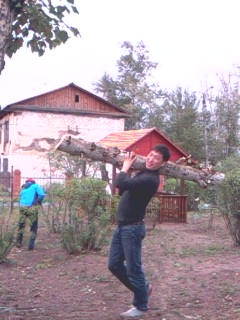 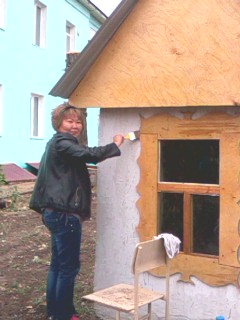 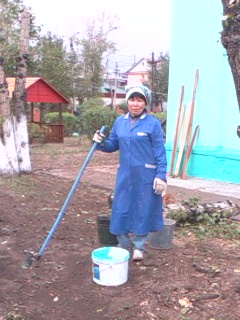 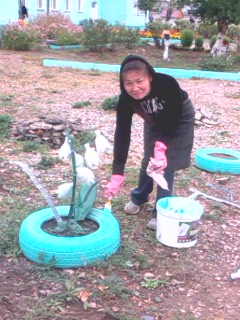 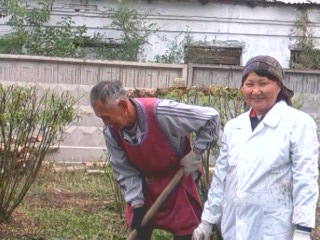 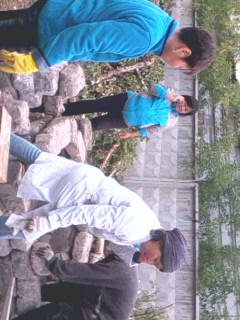 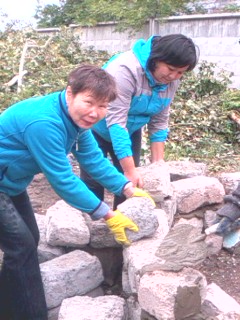 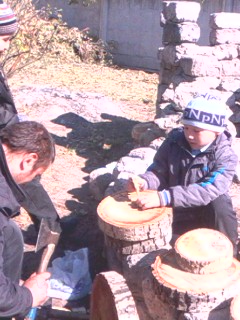 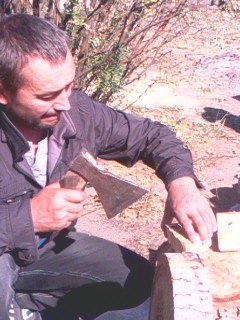 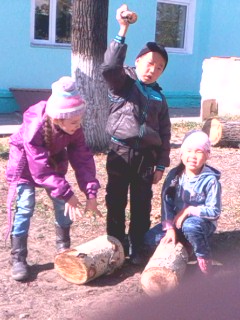 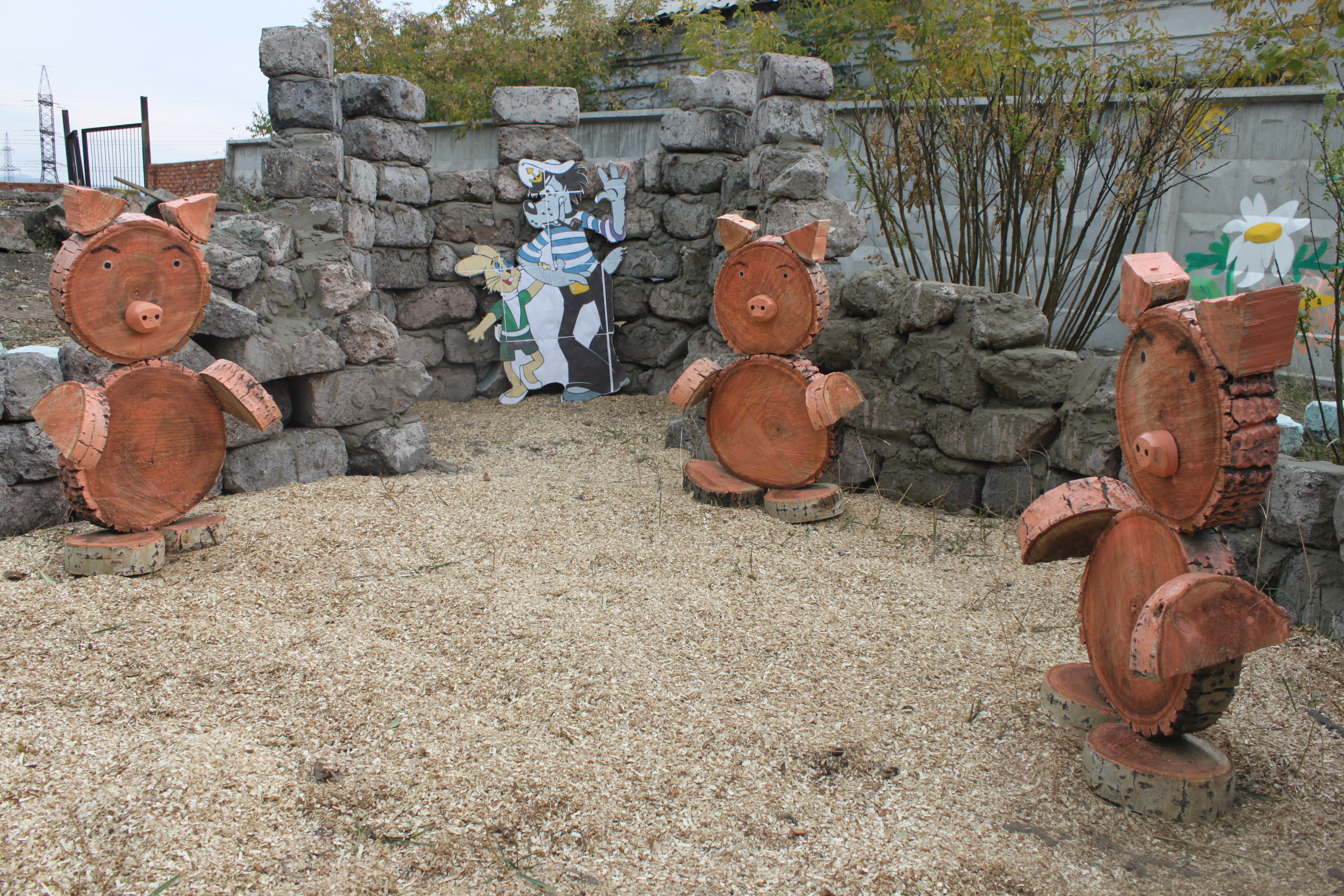 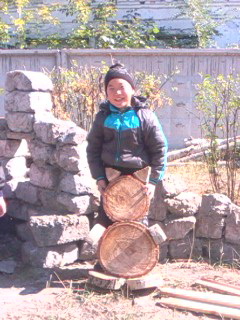 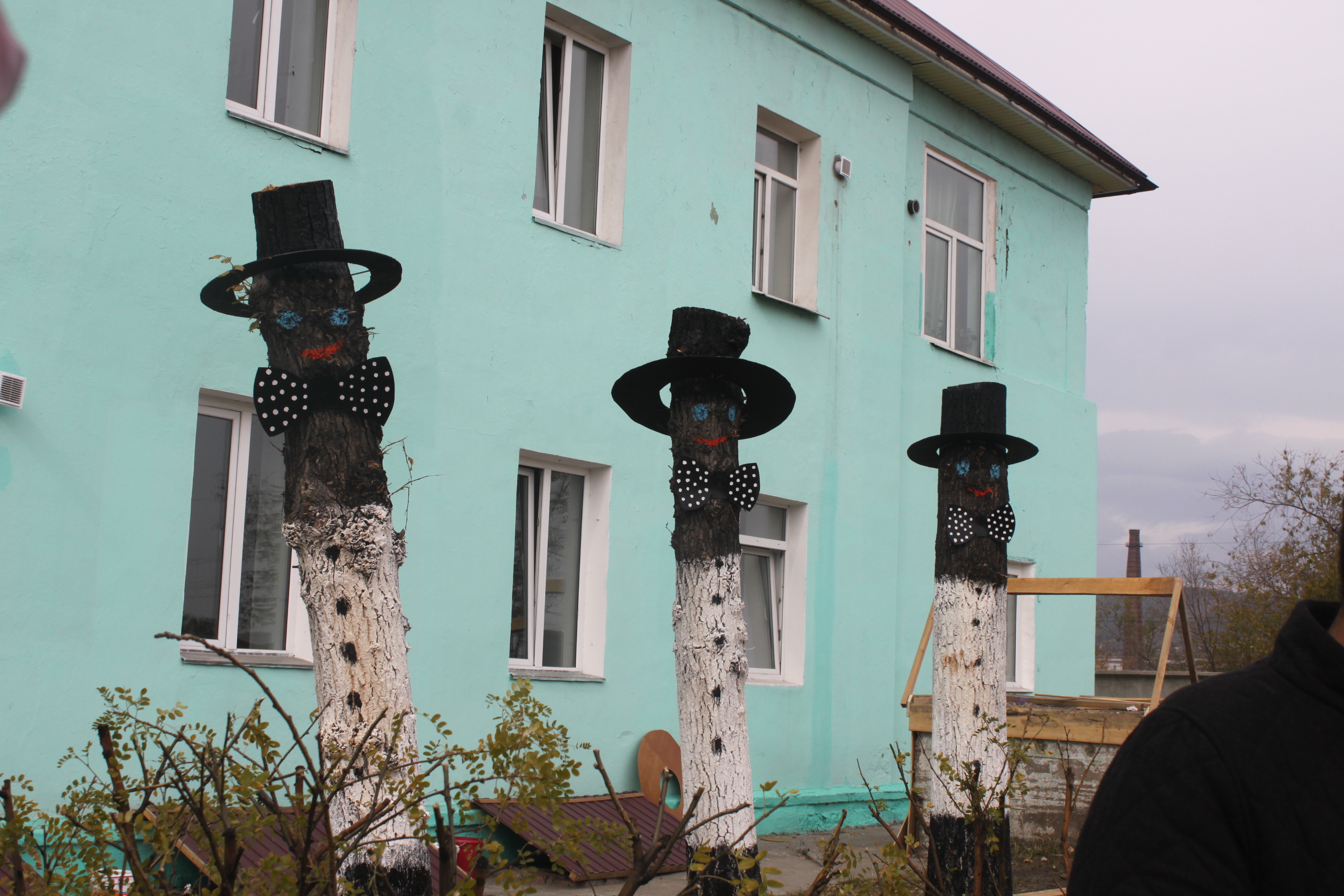 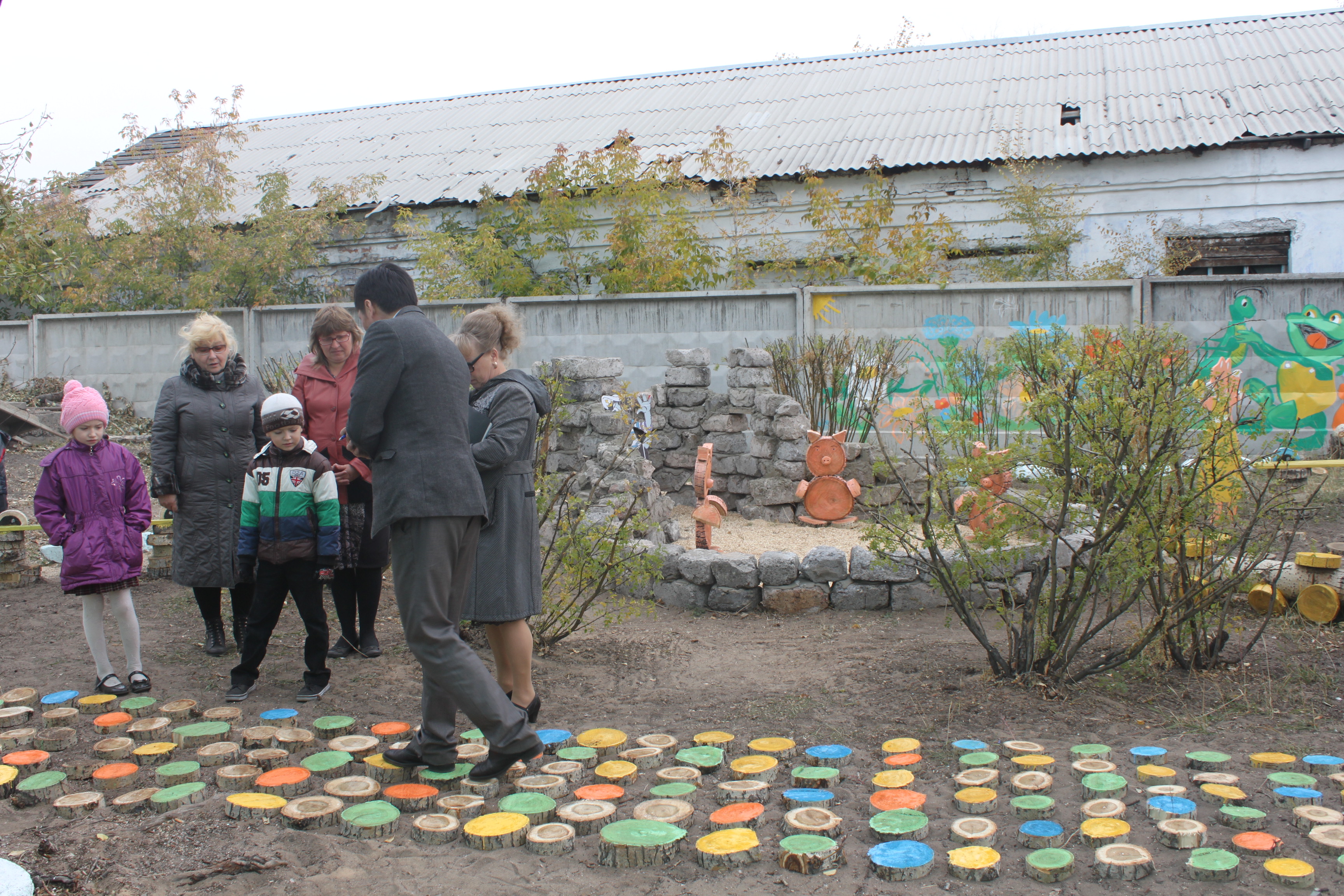 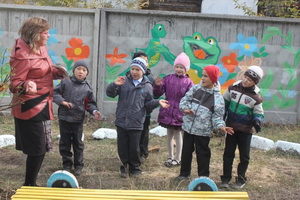 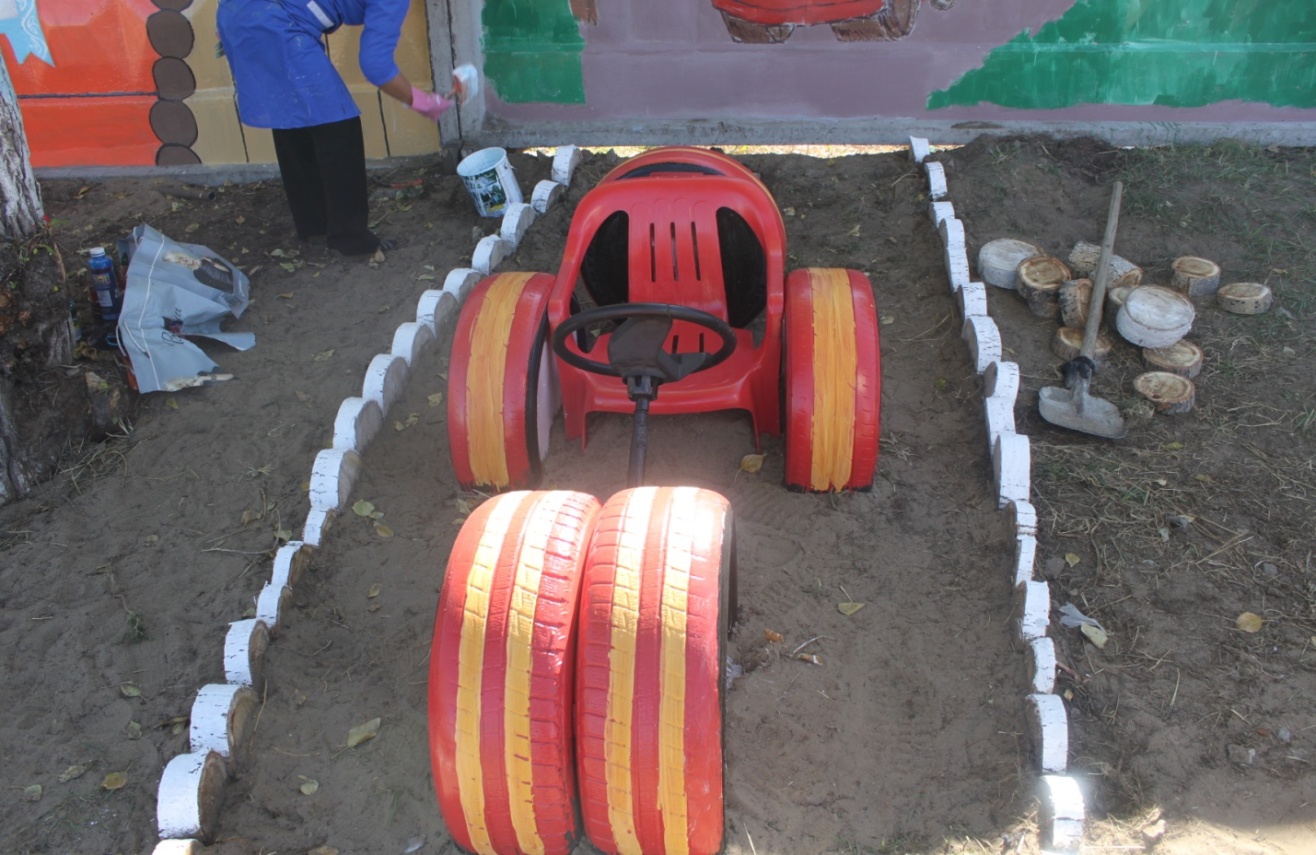 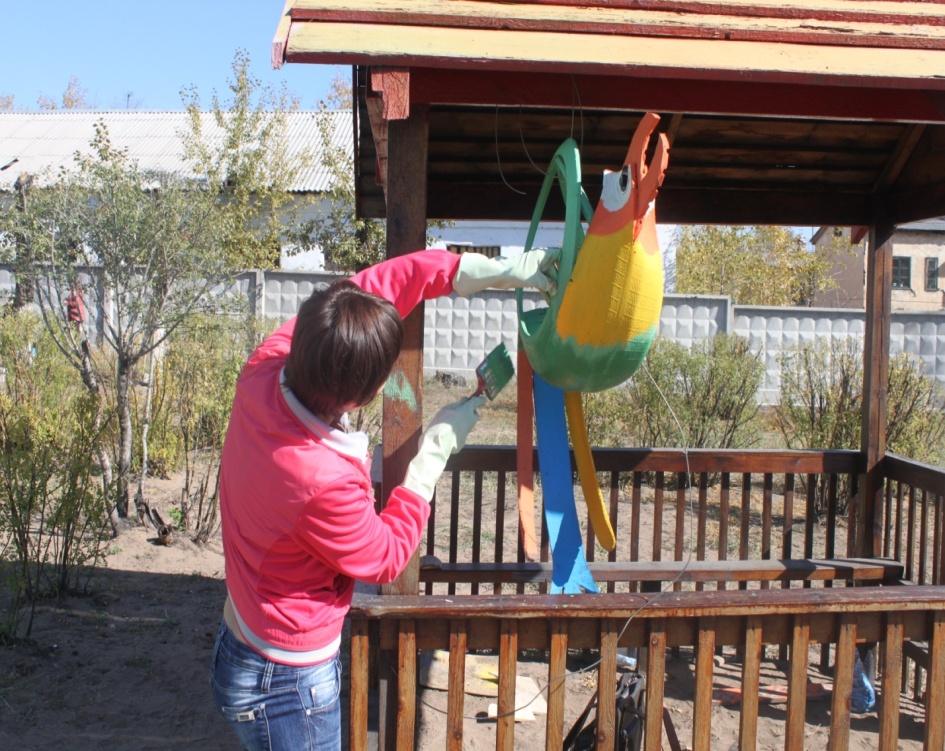 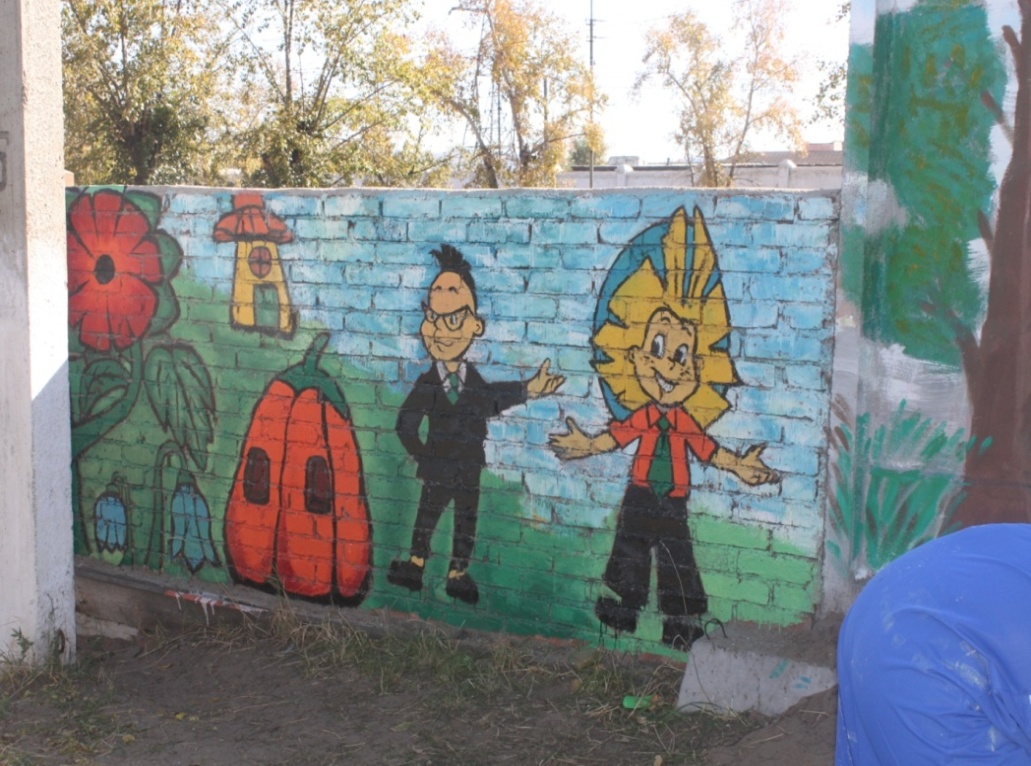 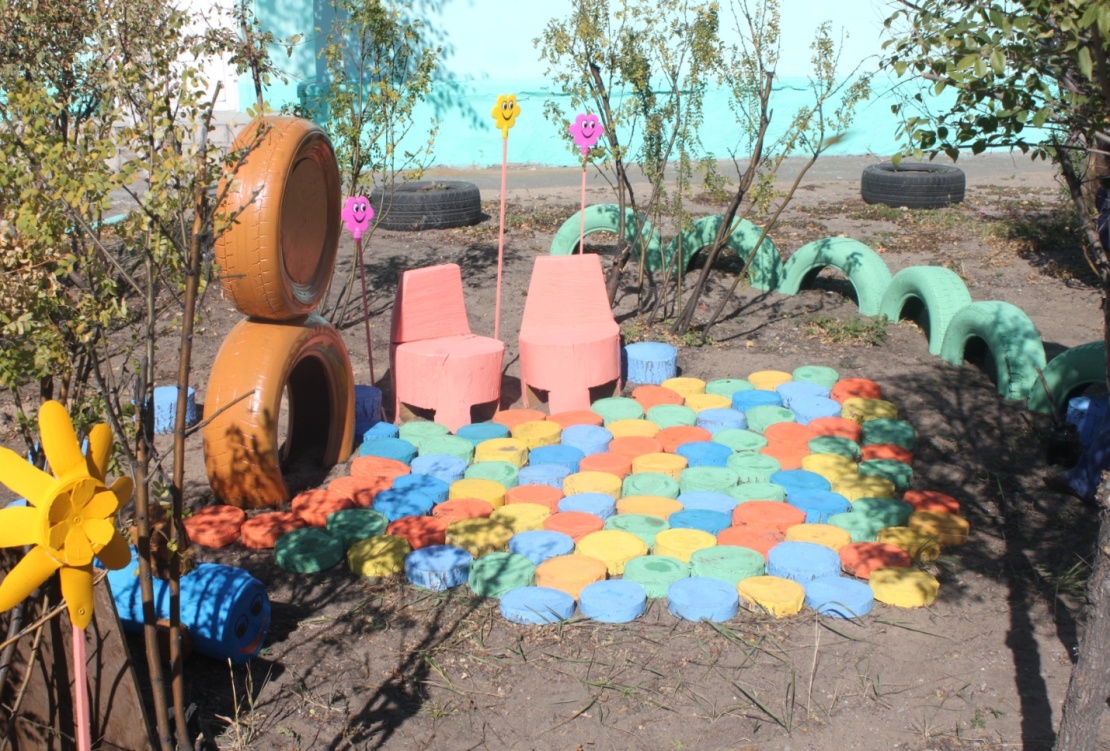 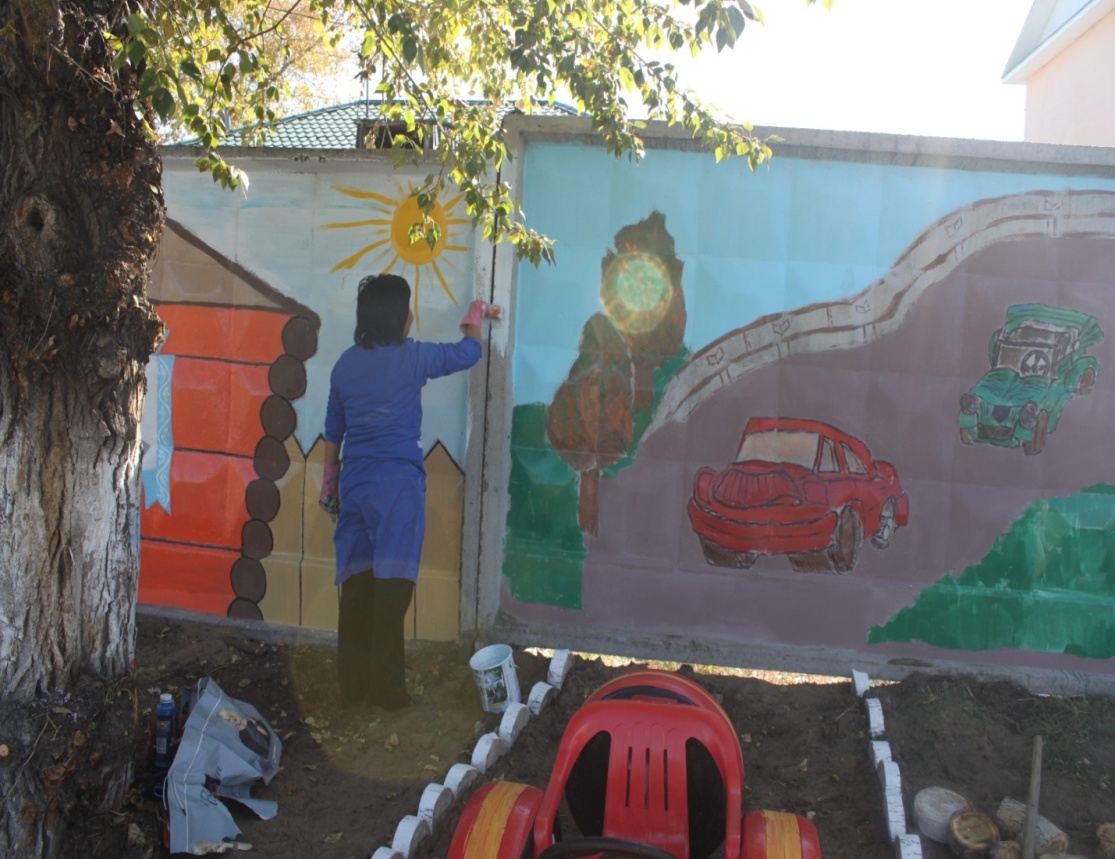 Обитатели зимнего сада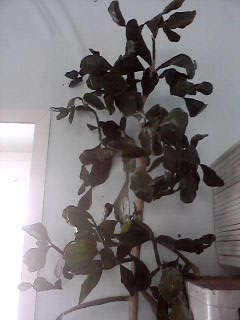 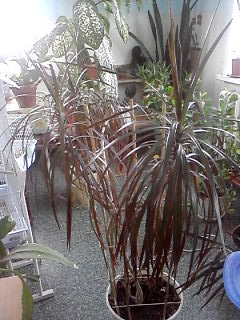 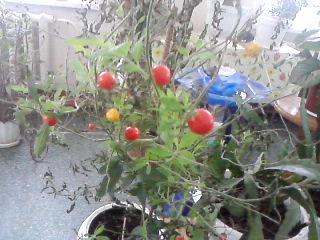 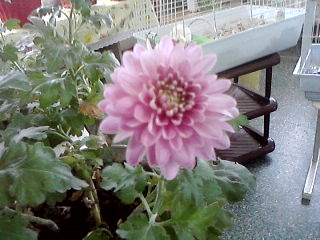 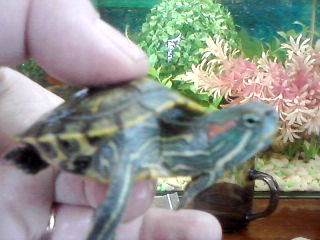 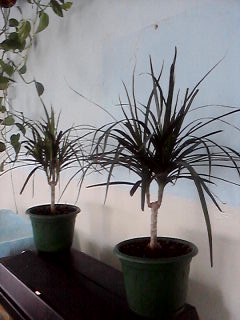 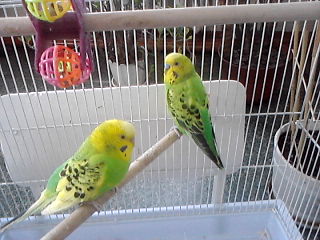 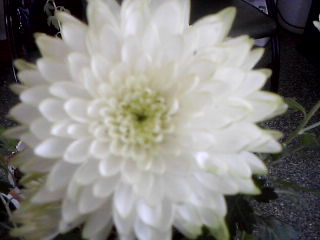 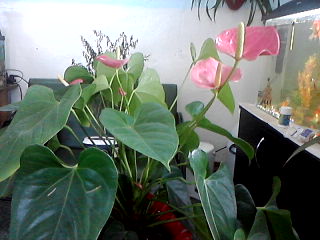 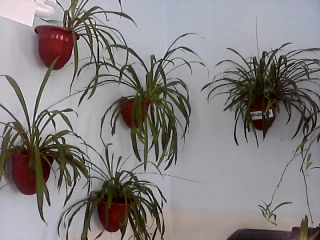 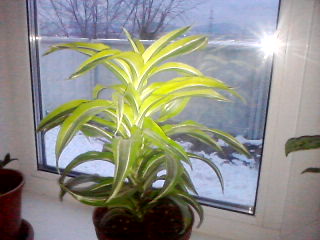 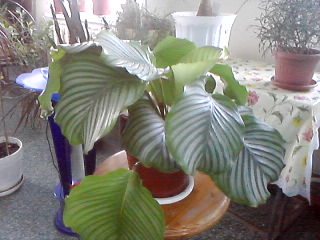 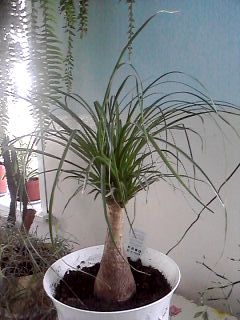 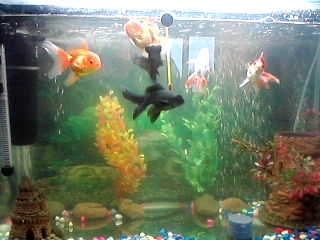 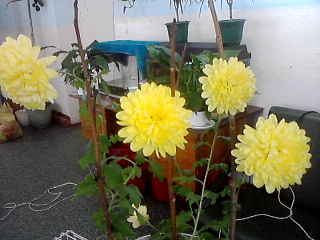 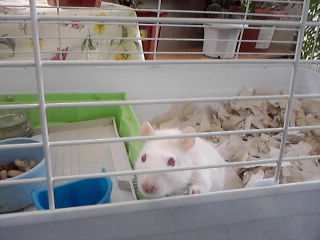 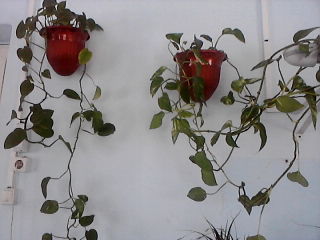 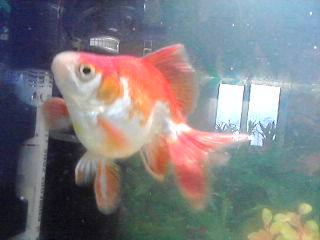 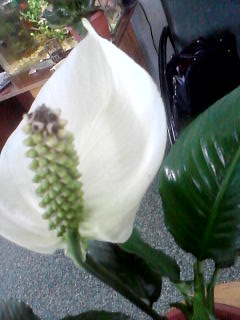 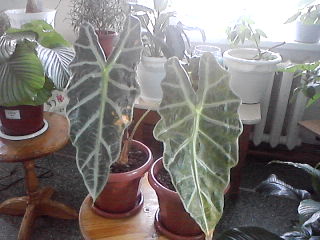 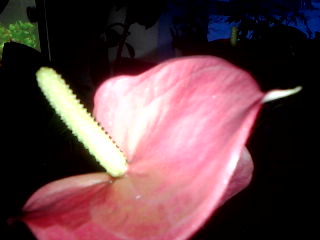 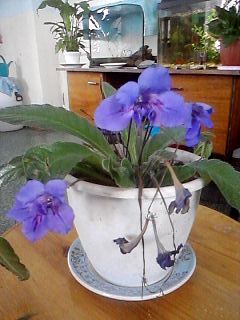 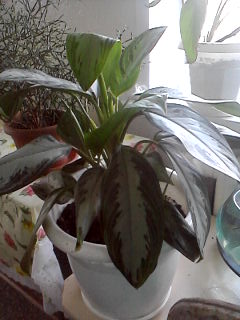 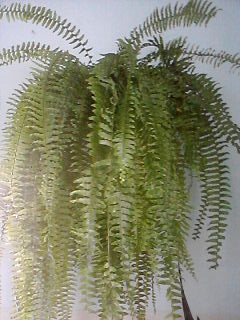 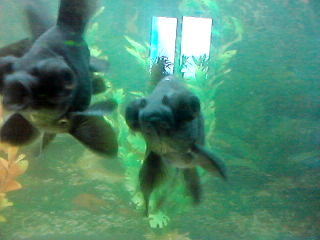 Проект “Кабачок”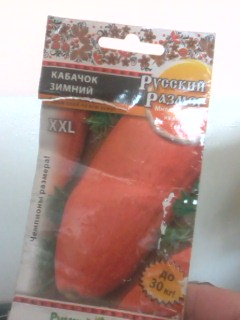 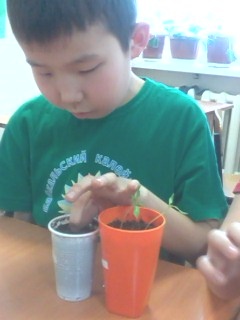 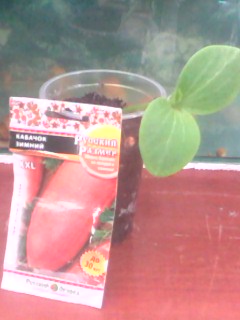 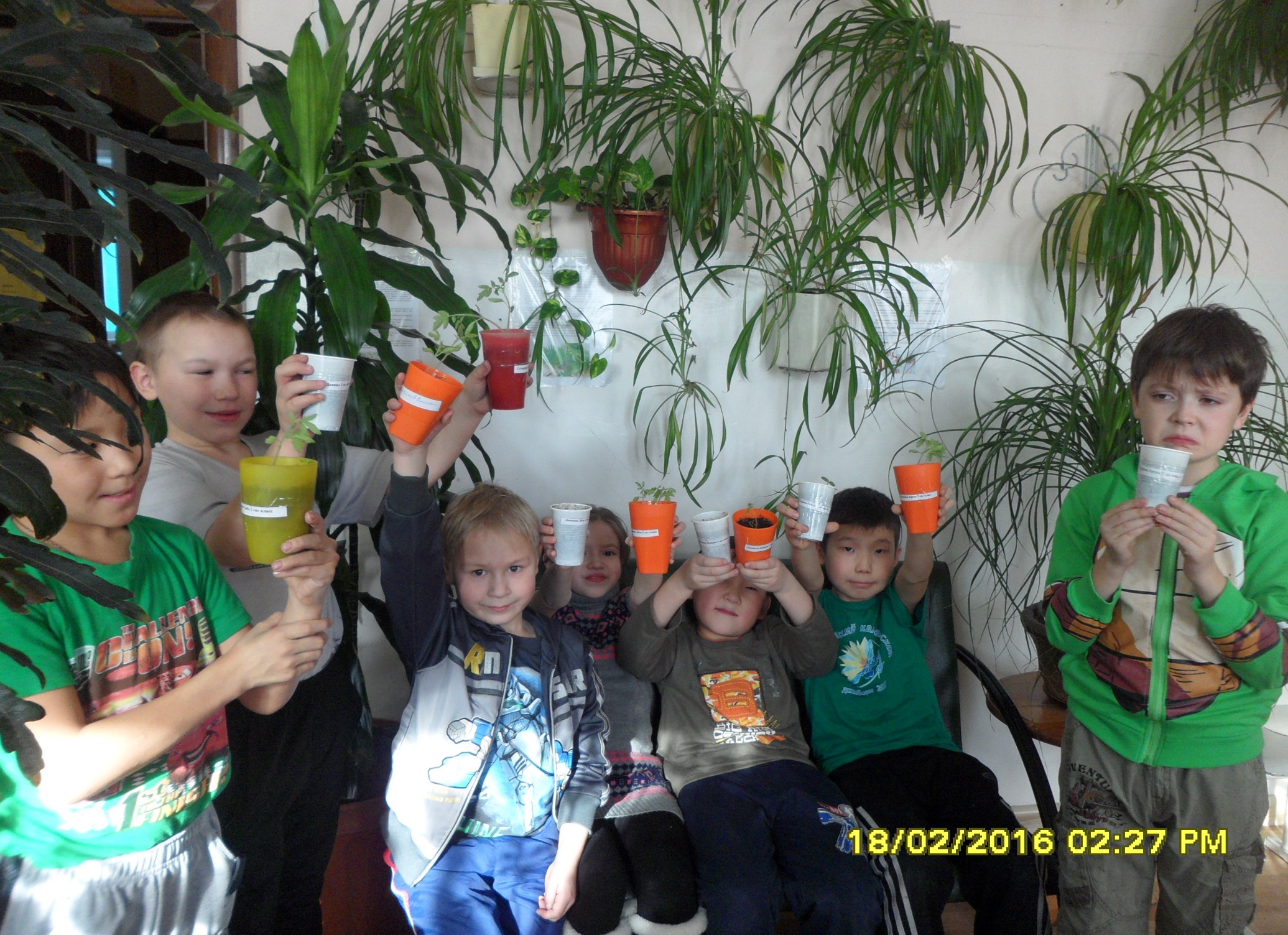 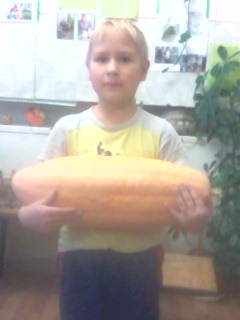 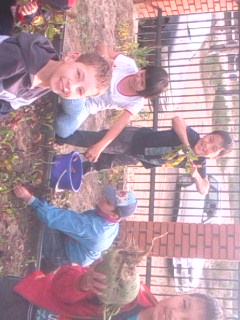 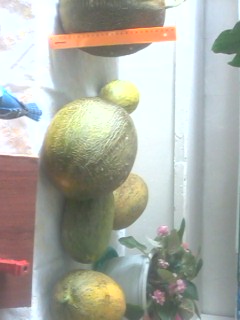 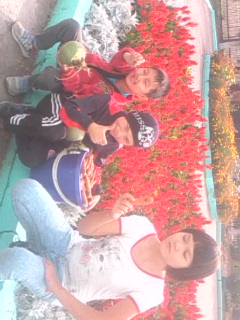 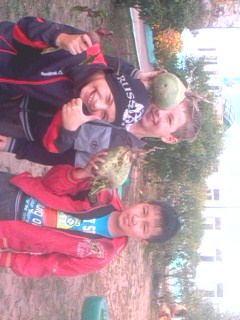 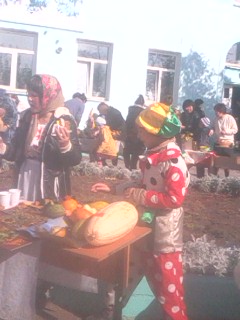 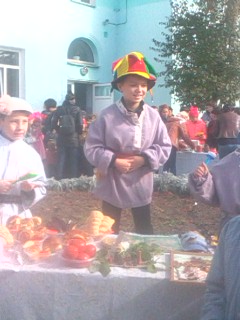 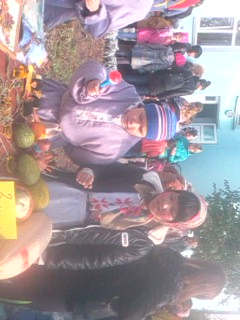 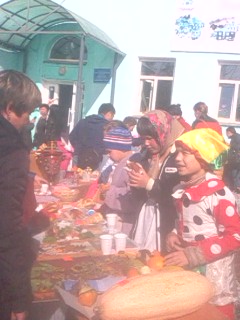 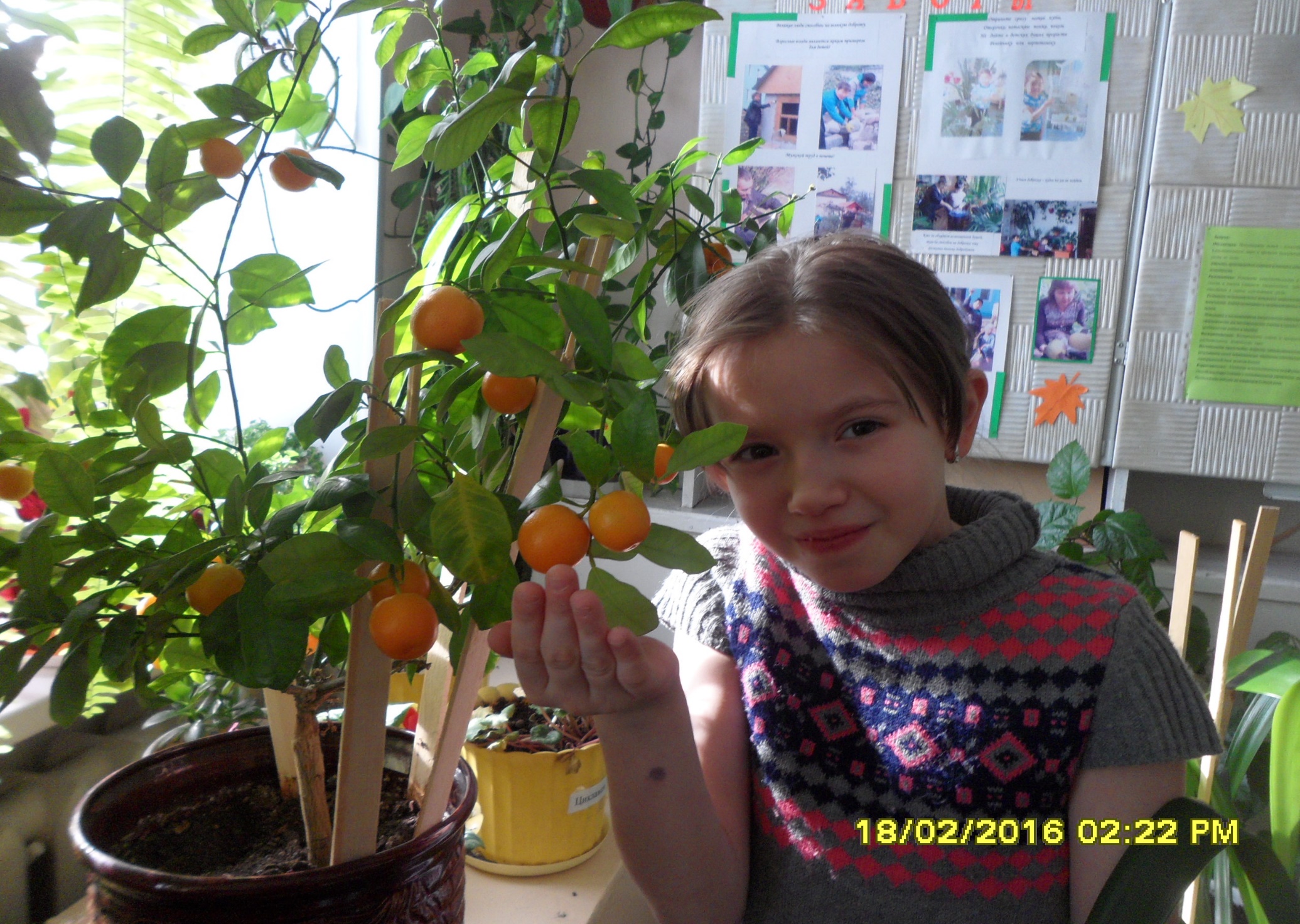 Творческие работы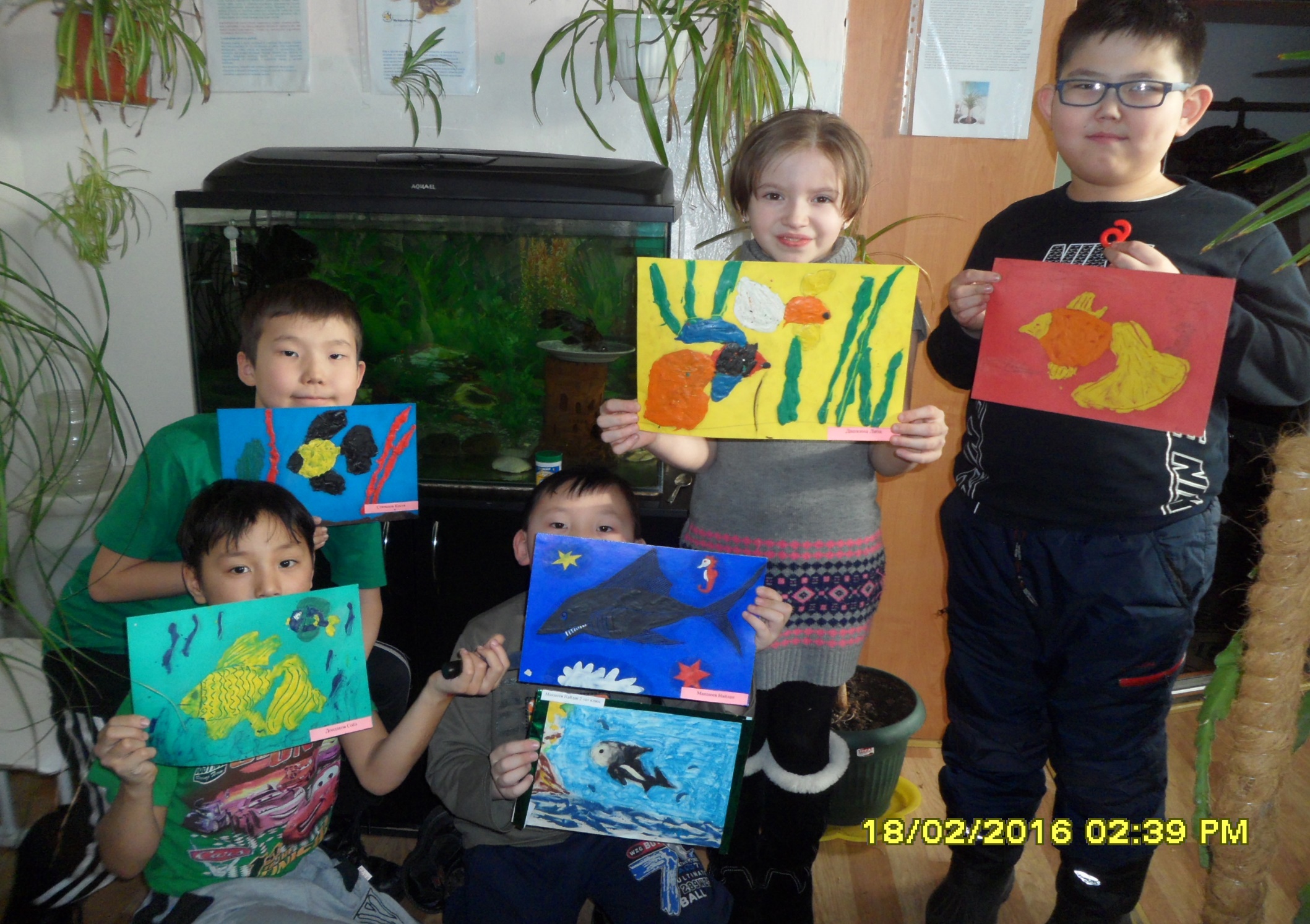 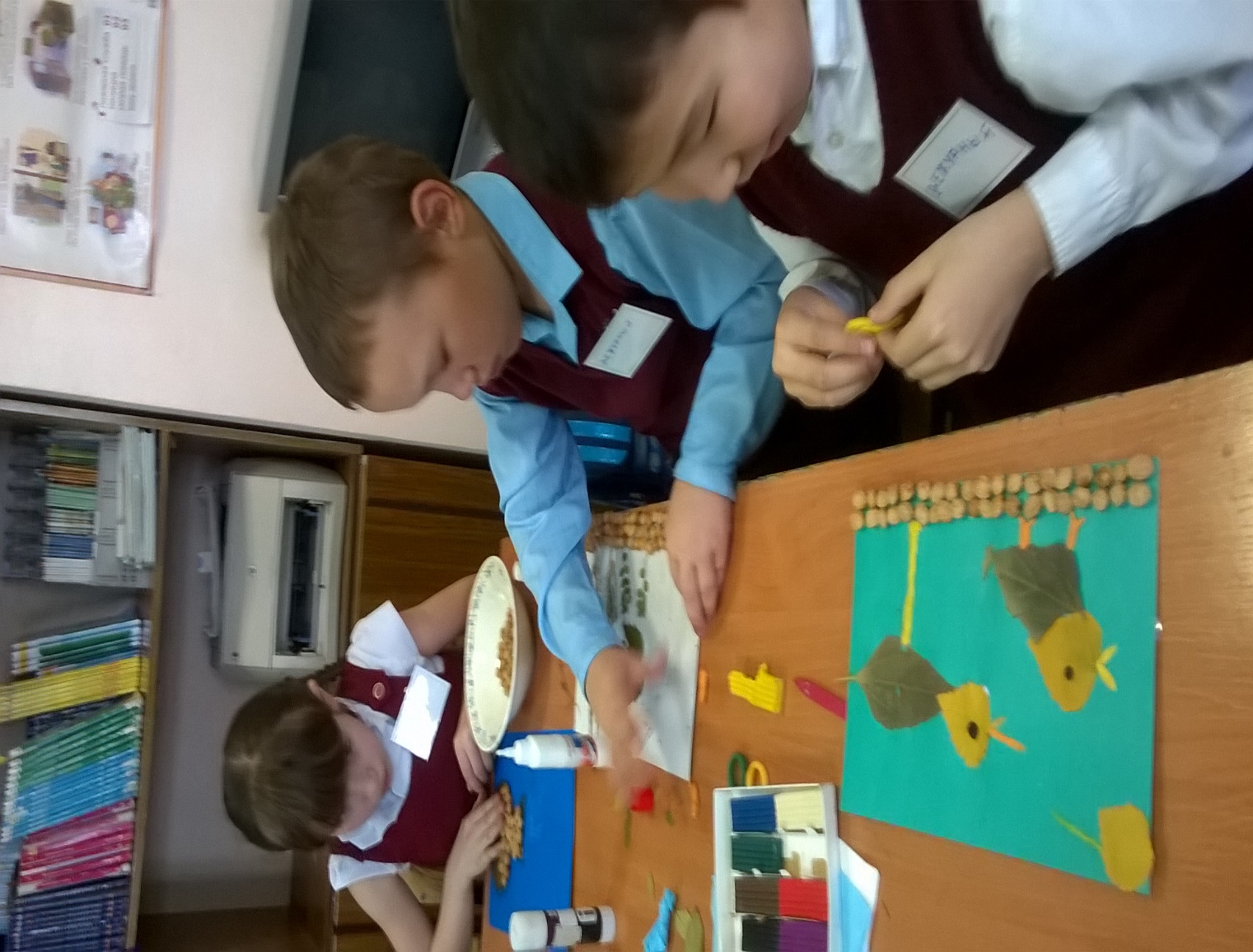 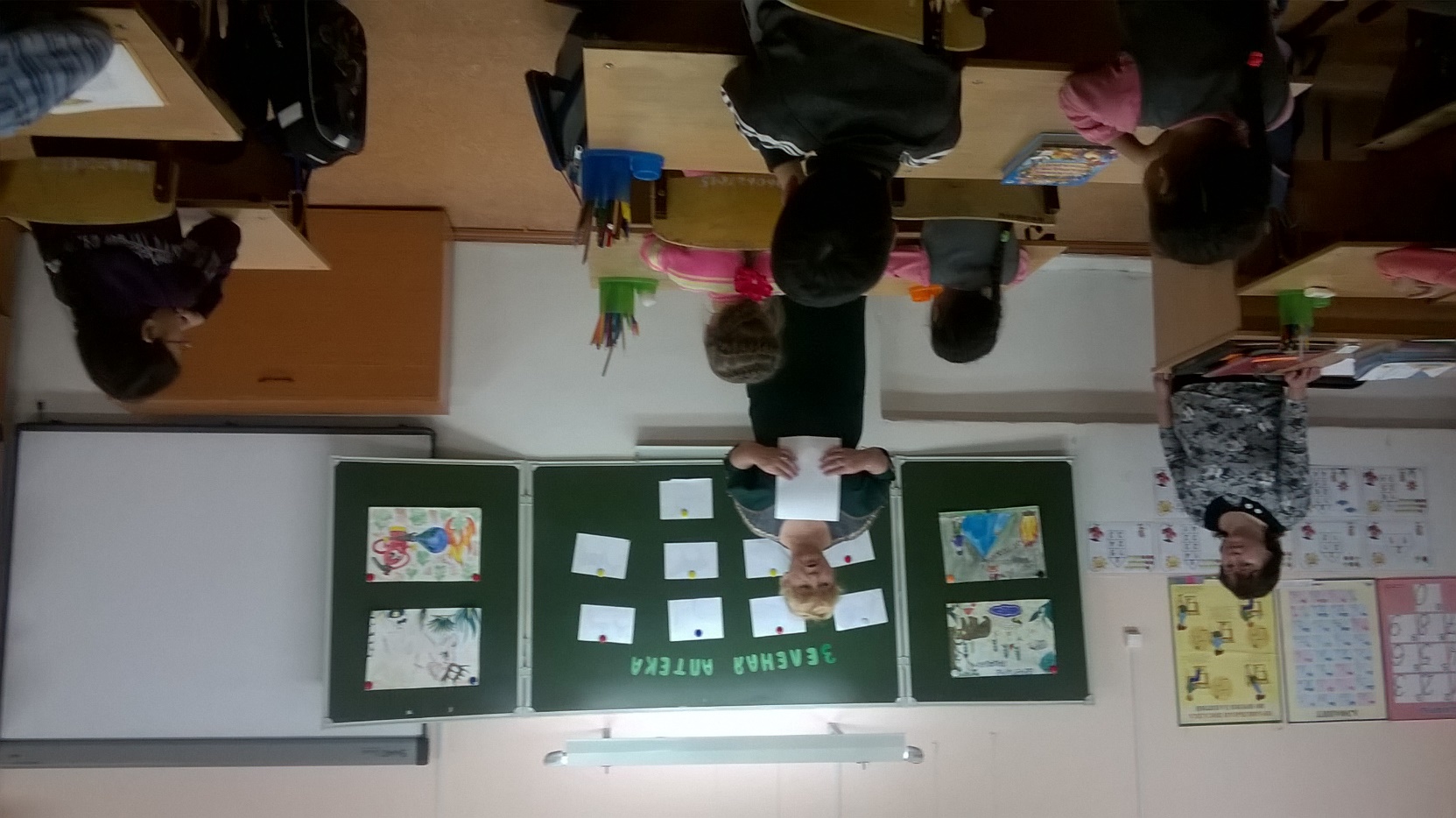 №НаименованиеКоличество          Назначение.1Кабинет-живой уголок-зимний сад.1Для проведения занятий, индивидуального общения с животными и растениями2Коллекция комнатных растений56 горшков с цветами, из них 40 видовДля наблюдений, выращивания, как демонстрационный материал3Фонотека Познавательный материал, детские презентации,Для демонстрации4Литература по педагогике, психологии, занимательный материал, журнал «Юный натуралист»Сбор информации5Папка с программой, инструкциями по технике безопасности.1Для инструкции по безопасности6Картотека-паспортизация комнатных растений1Для наглядности7Природный материал,картон, цветная бумага, альбомы, тетради.Для работы на занятиях8Земля, песок, камниДля агротехнических работ9Дизайнерские штучки4Для дизайна10Стеклянные емкости9 шт.Для флорариумов11Набор различных семян овощных и комнатных культур1шт.Для наблюдения и посеваПодносы4штДля опытов и подручной работы12Инвентарь: лопатки, стеки, ложки, ножницы, перчатки, фартукиДля ухода за растением13ЛейкаОдна с опрыскивателем2 шт.Для полива и орошения растений14Шкаф2шт.Для хранения пособий, канцтоваров, природного материала15Шкафчики4 шт.Для хранения инвентаря, горшков, подносов, земли и т.д.17Компьютер1шт.Для демонстрации и работы детей18Диапроектор1 шт.Для демонстрации19ВидеомагнитофонКолонки1шт.2штДля проигрывания музыки, природных голосов.20 Телевизор1шт.Для просмотра телепрограмм21Столы, стулья4шт., 10шт.Для работы22Диван1 шт.Для отдыха и релаксации23Демонстрационный стол1 штДля демонстрации и наблюдения